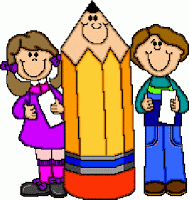 I am a 1st grade writer!
I can make sure my writing has: 

A topic sentence
 Facts about the topic
 An ending sentence 
(Closure)
A capital letter to start every sentence
Punctuation to end every sentence
Words that I do not know are stretched out
Sight words spelled correctly